Truman State universityBicycle SaleTruman State University will hold a bicycle sale on Thursday, August 29, 2019 at 8:30 a.m. at the Military Storage Building on Florence Street (across from the tennis courts).  The bikes will be sold to faculty/staff/students.  A Truman ID must be presented to register for a buyer number.  Registration will begin at 8:15 a.m. at the Military Storage Building.  Buyers will be limited to purchase one bike per person.  There are approximately 28 bikes for sale.Bikes will be sold for $20 (includes tax).  Payment must be made by cash or check at the sale site.Bike will be sold "as is" with no guarantees, refunds, or liability from Truman. 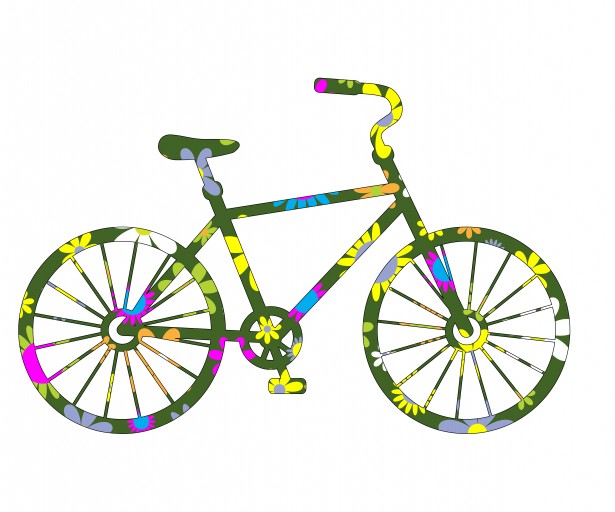 Contact Info:Barb NewcomerTruman State University Business Office105 McClain HallTelephone:  660-785-4150Email:  bnewcomer@truman.edu 